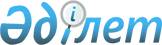 О признании утратившим силу решение исполняющего обязанности акима Акжолского сельского округа Акжаикского районаРешение акима Акжолского сельского округа Акжаикского района Западно-Казахстанской области от 12 марта 2021 года № 5. Зарегистрировано Департаментом юстиции Западно-Казахстанской области 15 марта 2021 года № 6846
      В соответствии с Законом Республики Казахстан от 23 января 2001 года "О местном государственном управлении и самоуправлении в Республике Казахстан", Законом Республики Казахстан от 6 апреля 2016 года "О правовых актах", аким Акжолского сельского округа РЕШИЛ:
      1. Признать утратившим силу решение исполняющего обязанности акима Акжолского сельского округа Акжаикского района от 8 сентября 2015 года № 15 "О внесении изменения в решение исполняющего обязанности акима Акжолского сельского округа Акжаикского района от 4 июня 2015 года № 7 "Об установлении ограничительных мероприятий на территории села Кабыл Акжолского сельского округа Акжаикского района" (зарегистрированное в Реестре государственной регистрации нормативных правовых актов №4041, опубликованное 25 сентября 2015 года в информационно-правовой системе "Әділет").
      2. Главному специалисту аппарата акима Акжолского сельского округа (К.Ажгалиев) обеспечить государственную регистрацию данного решения в органах юстиции.
      3. Контроль за исполнением настоящего решения оставляю за собой.
      4. Настоящее решение вводится в действие со дня первого официального опубликования.
					© 2012. РГП на ПХВ «Институт законодательства и правовой информации Республики Казахстан» Министерства юстиции Республики Казахстан
				
      Аким Акжолского сельского округа

Д. Нұрғожа
